CESR Programme Recognition formThe College welcomes applications for recognition of CESR programmes. There is no charge and the benefits include: Programmes are reviewed by the College after an initial administrative check has been completed by the Training teamRecognised CESR programmes are featured on this page on the College website. The page is updated weekly and features a direct link for further information, where this has been supplied by the providerThe RCoA’s accreditation logo can be used in the promotional materialThe process of CESR programme recognition is underpinned by regular quality assuranceOnce approved, one person from your programme is invited to join the Portfolio Assessment Group as an assessor. Here is a link to the person specification.For further information or guidance, please contact CESR@rcoa.ac.uk.Section A - About youSurname: 					Forenames: 		Role/Position: 	Email: 			Phone: 	Are you the lead contact for this programme?  	Yes  		No If no, please provide details for the lead contact.Lead contact name: 	Role/Position: 	Email: 			Phone: Section B - About the programmeName of CESR programme and region
Hospitals included on programme and modules offered in each
Link to job description: 

Link to advert or website page: 

If the job description or advert is not available online, please attach a copy with your application. Commencement of CESR programme: How many doctors are currently employed as part of the programme? Is that planned to increase, and if so, what is your intended capacity? 
Does the CESR programme impact the school’s ability to deliver the training programme? 
Does the programme provide opportunities to attain evidence for all CESR domains? 
Does the programme have capacity for doctors from outside your programme to undertake placements and obtain specialist KSEs? 
If yes, please list the domains or specialist areas that you are able to support.
Do you have representation on the school board? 
Is the College Tutor involved in the CESR programme? If yes, please provide more detail.Please describe the quality assurance process and feedback mechanisms that you have in place for the programme. 
Section C – About the doctorsDo all CESR doctors have a named educational supervisor during their placement? 
Do all CESR doctors have access to study leave and educational development time? 
In addition to the trust appraisal process, please describe how the programme documents annual progression for CESR doctors. 
Eg is this conducted on LLP? Is this supported by the Regional Adviser (Anaesthesia) or Training Programme Director?
I confirm that to the best of my knowledge the above information is correct.Signature: 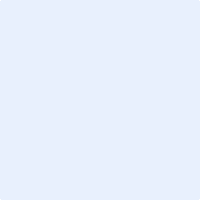 Date: Name: Section D – Anaesthesia Regional Adviser’s approval Thank you for your application. Please email this form to CESR@rcoa.ac.uk. This will be reviewed by the College and a decision will be made available to you via email.  This CESR programme has been discussed with me and I am satisfied that there is training capacity to support the programme. Signature: Date: This CESR programme has been discussed with me and I am satisfied that there is training capacity to support the programme. Signature: Date: This CESR programme has been discussed with me and I am satisfied that there is training capacity to support the programme. Signature: Date: This CESR programme has been discussed with me and I am satisfied that there is training capacity to support the programme. Signature: Date: NamePosition Comments